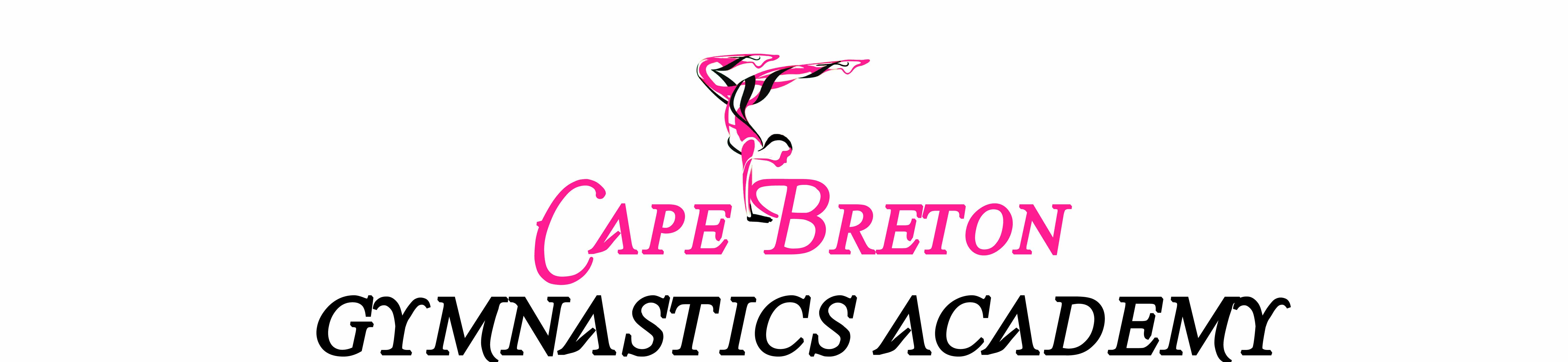 Covid 19 Questions & AnswersAs new and updated information becomes available, the club will adjust and meet requirements and regulations.Cape Breton Gymnastics Academy will be starting our Fall 2020 programs and will be following all protocols and procedures in terms of Covid 19.  Below is a list of common questions new and returning members may have.1.  How many children will be attending in each class?Each class will have three groups of 8 children with two coaches per group.2.  What about pick up/drop off?All classes will have children dropped off at the front door and assigned to their specific group.Parents will have to social distance during entering and exit for all Active Start programs3.  Will the gym be disinfected?The gym will be disinfected in between each class and between rotations.  Washrooms will be disinfected after each use.4. Are masks required?Children and Coaches are required to wear mask when they enter the gym and join their groups.  Each group will have a designated spot for masks which they can take with them as they move to different equipment.  5.  Will there will water breaks throughout the class?The Fall 2020 classes will not have a scheduled break during classes.  Each child is required to have their own water bottle with their name plainly labeled that they will take with them in their group.6.  Where will the children enter/exit the gym?The front/main entrance of the gym is now in “ENTRANCE” only and the side door (on the right of the building) will be the EXIT for all programs.7.  What is there is an interruption in the Fall 2020?If there is an interruption in the Fall session due to Covid, CBGA will credit accounts with remaining classes of the session.8.  Will there be access to locker rooms or closets for their belongingsWe recommend that children get dropped off ready to start class and parents can take their belongings with them. 9.  What measures are being taken with staff?Each Coach will have their temperature checked when they enter the gym, wear a mask and hand sanitize when they enter the gym.Each time a group switches stations, coaches and children will hand sanitize 